Scheda di sintesi sulla rilevazione del Nucleo di valutazione 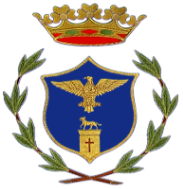 C ITTA’   D I   T U S A  
Città Metropolitana di MessinaData di svolgimento della rilevazioneIndicare la data di svolgimento della rilevazione nel formato 30/04/2018.Se la rilevazione ha richiesto un arco temporale superiore a un giorno, indicare la data di inizio e di fine.Estensione della rilevazione (nel caso di amministrazioni con uffici periferici)Indicare le modalità seguite per individuare l’intero complesso di uffici periferici nonché il numero complessivo degli uffici periferici esistenti.Per la formazione del campione di uffici periferici su cui effettuare la rilevazione, indicare:il criterio di selezione del campione;l’elenco degli uffici periferici.Procedure e modalità seguite per la rilevazione Indicare il procedimento e le modalità seguite per condurre la rilevazione.A titolo esemplificativo e non esaustivo, si indicano alcune modalità, non alternative fra loro, che potrebbero essere seguite:x verifica dell’attività svolta dal Responsabile della prevenzione della corruzione e della  trasparenza per riscontrare l’adempimento degli obblighi di pubblicazione;x  esame della documentazione e delle banche dati relative ai dati oggetto di attestazione;x  colloqui con i responsabili della trasmissione dei dati;x  colloqui con i responsabili della pubblicazione dei dati;x  verifica sul sito istituzionale, anche attraverso l’utilizzo di supporti informatici.Aspetti critici riscontrati nel corso della rilevazioneMolta documentazione non è in formato aperto. Va adeguata l’informazione sul governo del territorio.Il Nucleo di valutazione F.to Anna Angela TestagrossaF.to Francesco Bondì 